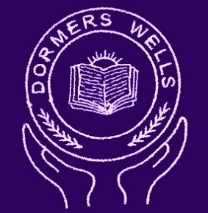 PERSON SPECIFICATIONEducation and experienceGraduate qualification or equivalentQualified teacher status or recognised equivalentExperience of teaching across a variety of age ranges relevant to the post.Recent experience of successfully co-ordinating or leading a curriculum area or year group/phase.Knowledge, skills and abilitiesA clear understanding of the essential qualities necessary for improving the quality of learning and teaching.In depth knowledge of the curriculum/area as relevant to the TLR role being applied for.Up to date knowledge of statutory regulations and guidance relating to the post.Can demonstrate the ability to:Demonstrate consistently high quality teaching strategies.Support and motivate both colleagues and pupils by leading through example.Communicate effectively to a wide range of audiences (verbal, written, using ICT as appropriate). Manage a team to successfully achieve agreed goals.Develop and deliver effective professional development for staff as appropriate.Be an effective team player who works collaboratively and effectively with others.Analyse data to evaluate this TLR area for the performance and achievement of pupil groups, pupil progress and be able to plan appropriate course/s of action for improvement.Contribute effectively to the work of the headteacher and the senior leadership team.Deal successfully with situations that may include difficult situations and conflict resolution.CommitmentDemonstrate a commitment to:equalitiespromoting the school’s vision and ethoshigh quality, stimulating learning environmentrelating positively to and showing respect for all members of the school and wider communityongoing relevant professional self-developmentsafeguarding and child protection Signatures – line manager and job holderSignature of post holder: _______________________ Date: _________________Signature of line manager holder: _______________________ Date: _________________